Happy Halloween Week Snapshots, we hope you enjoy our costumes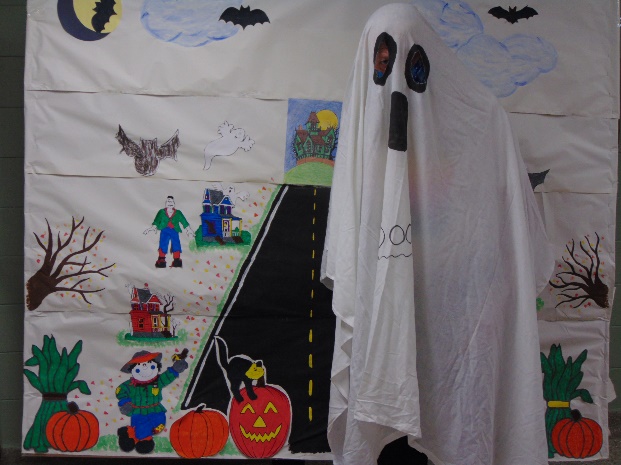 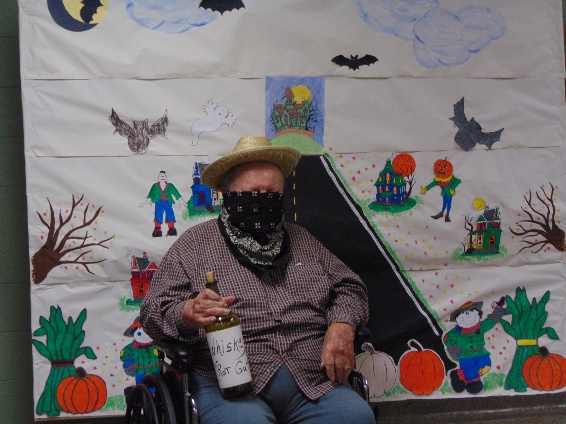 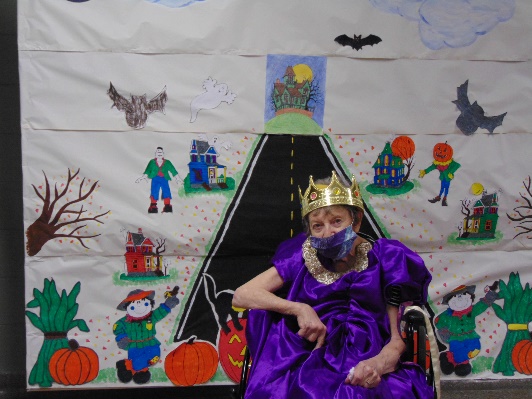 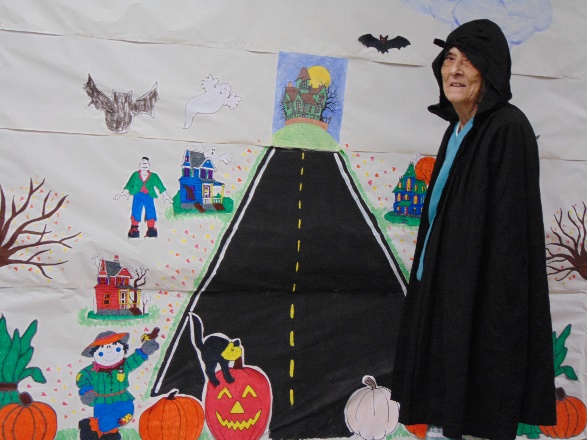 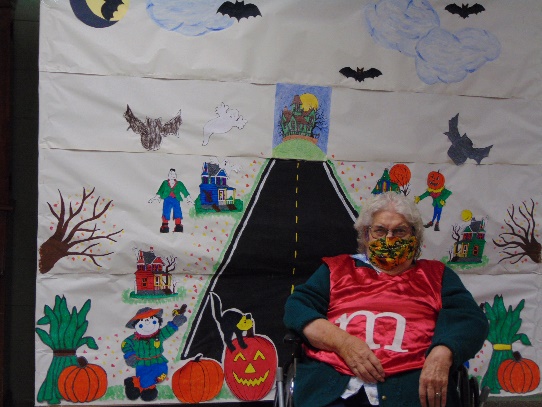 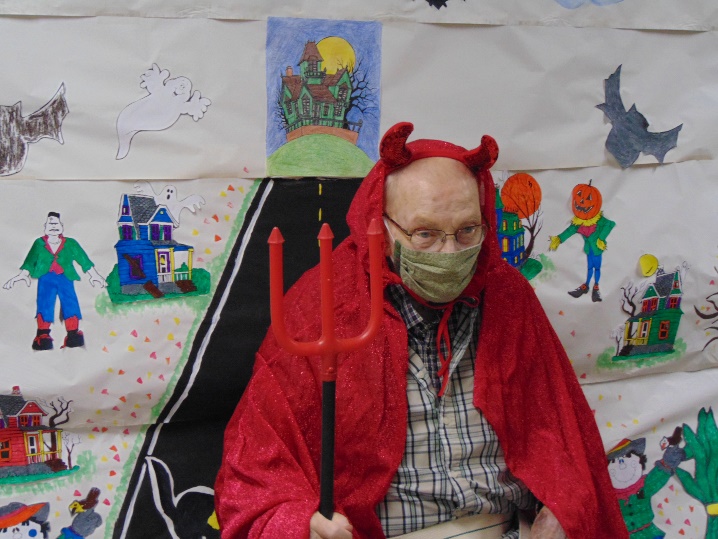 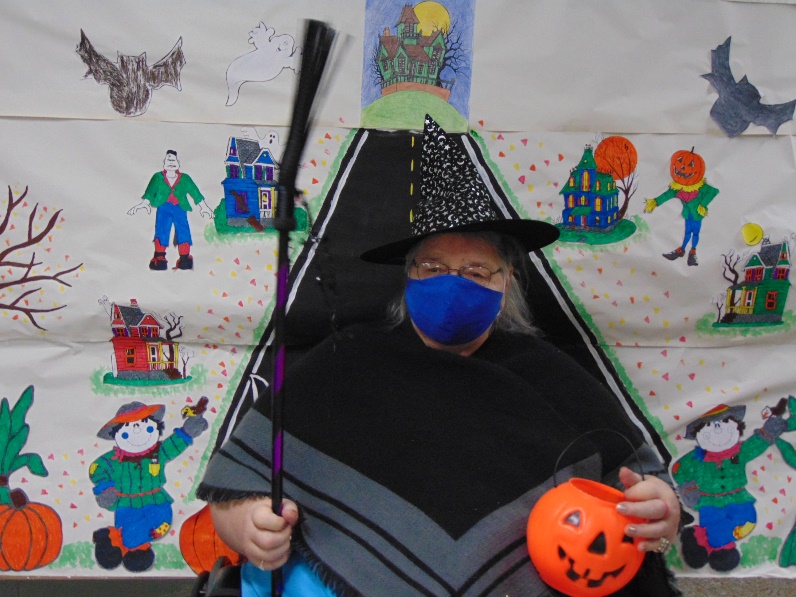 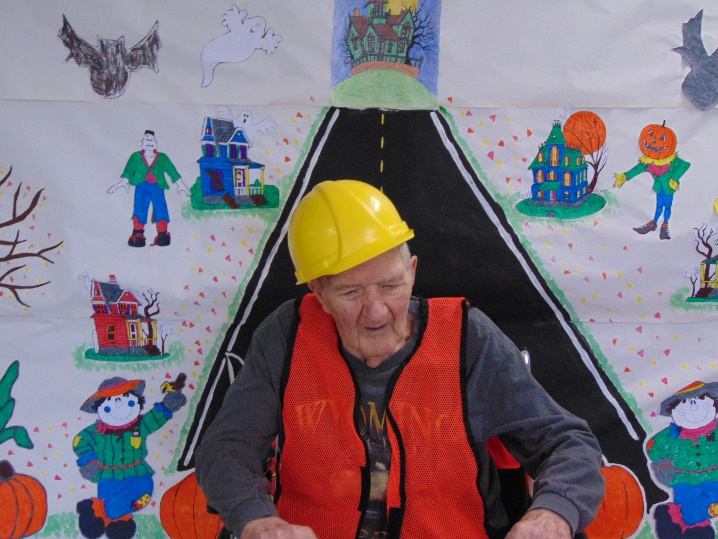 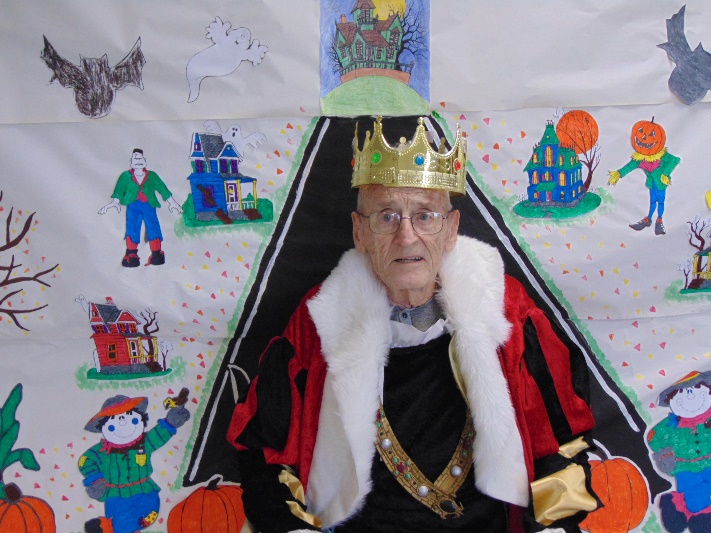 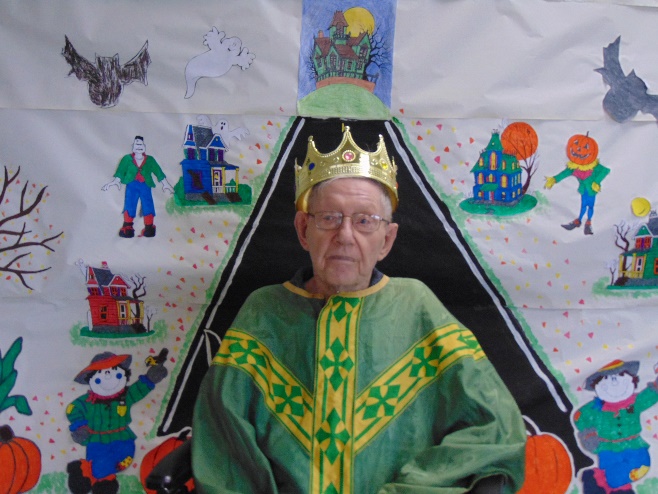 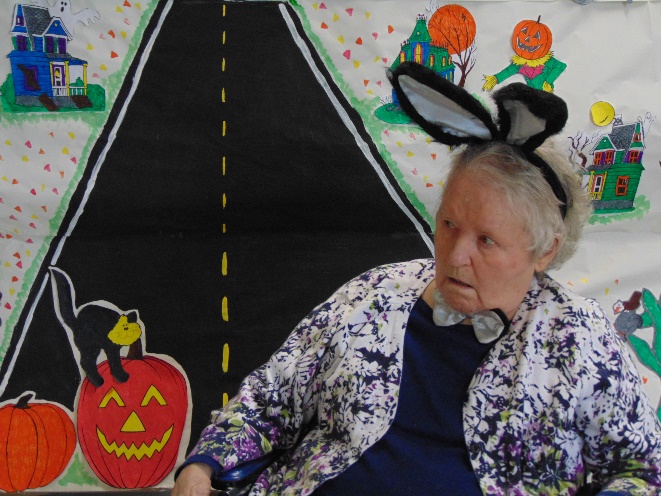 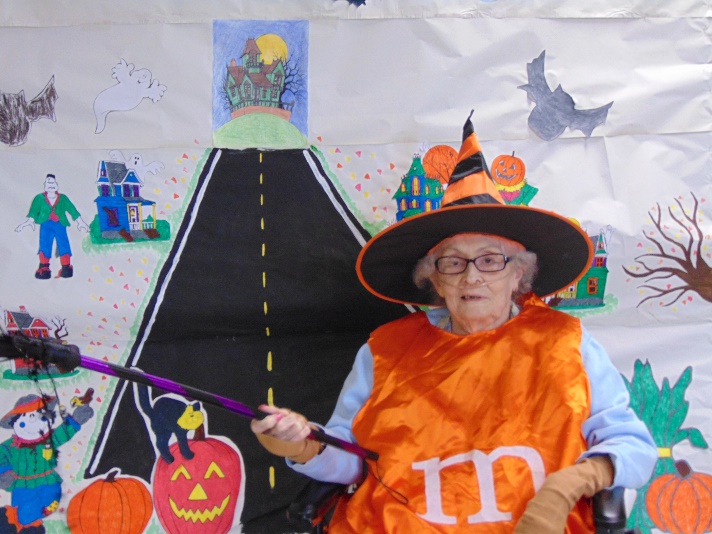 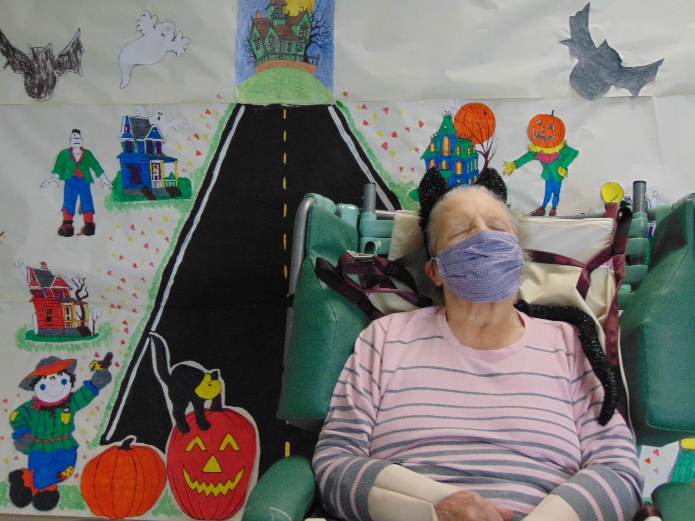 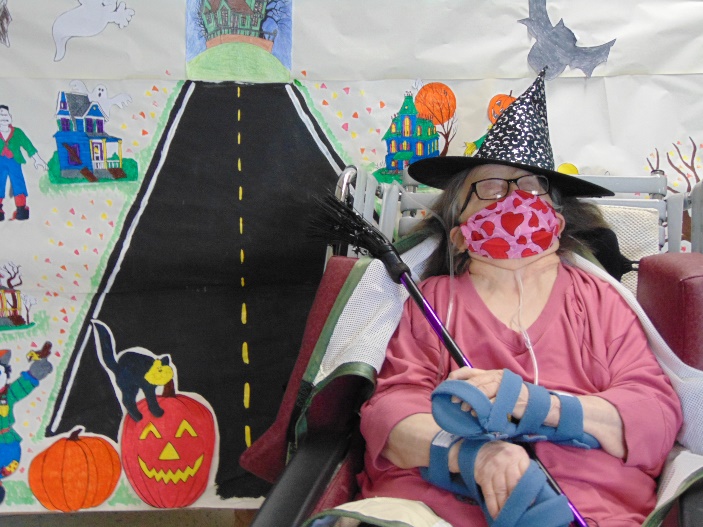 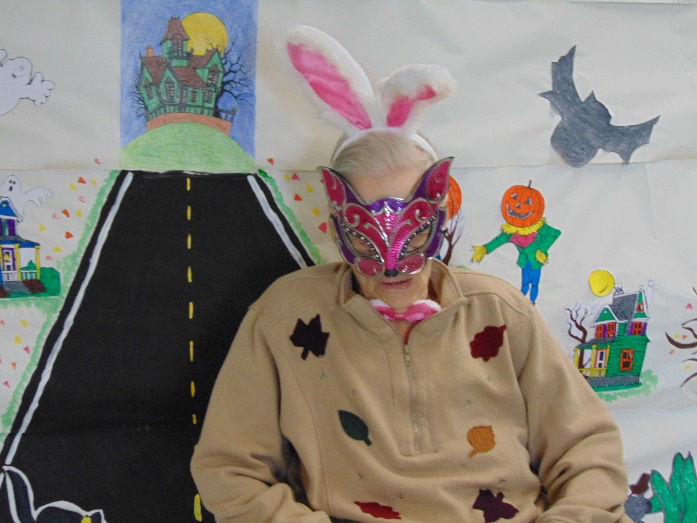 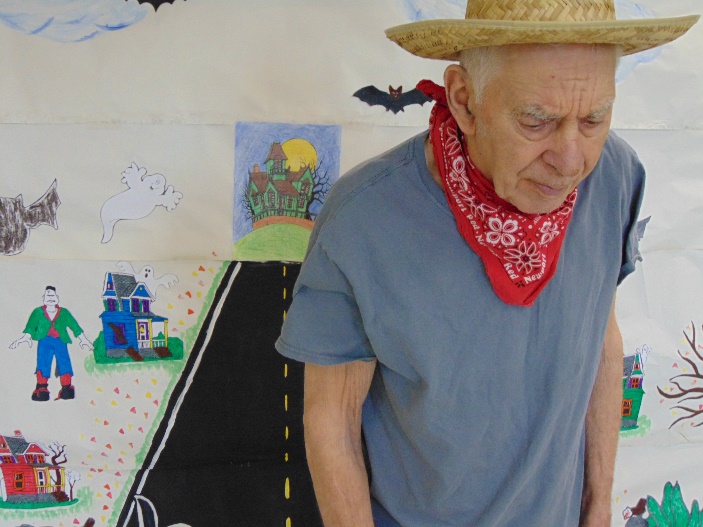 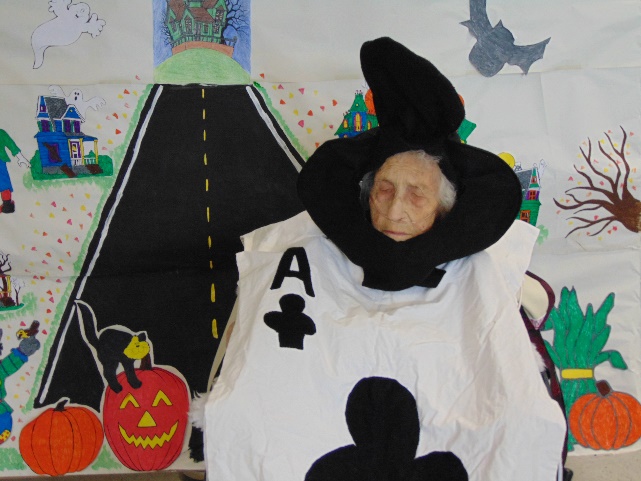 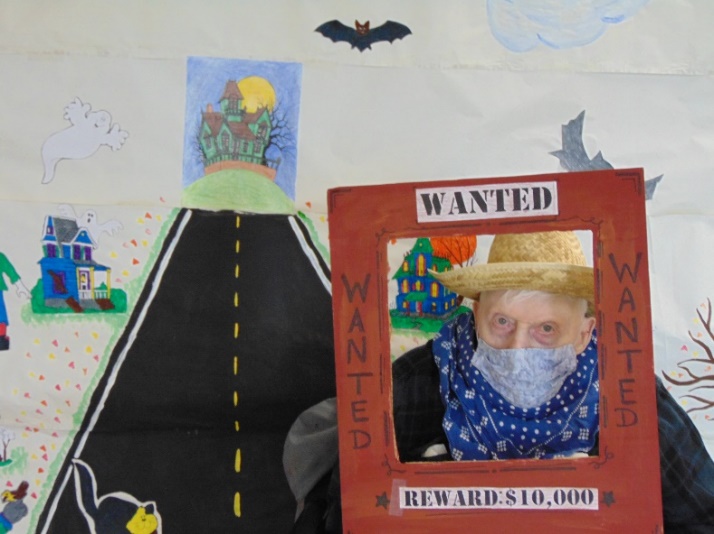 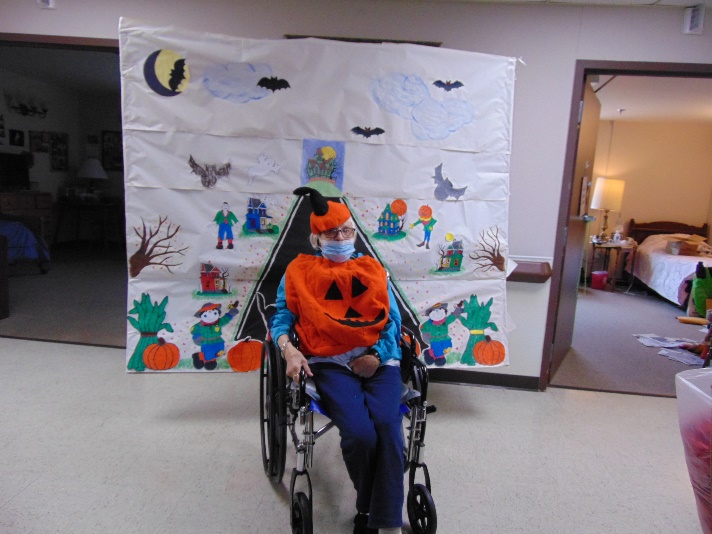 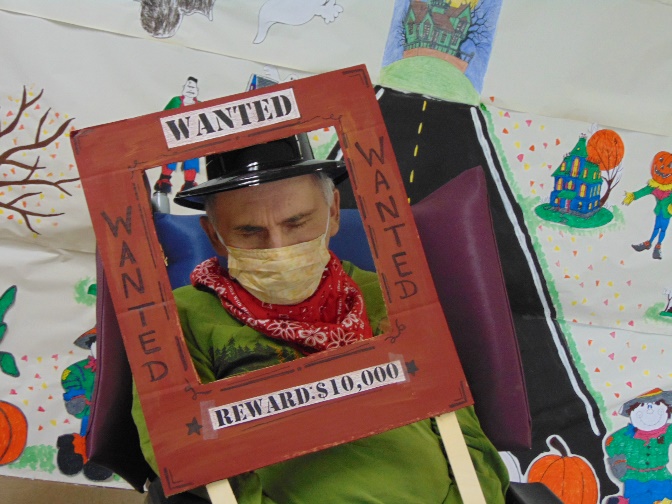 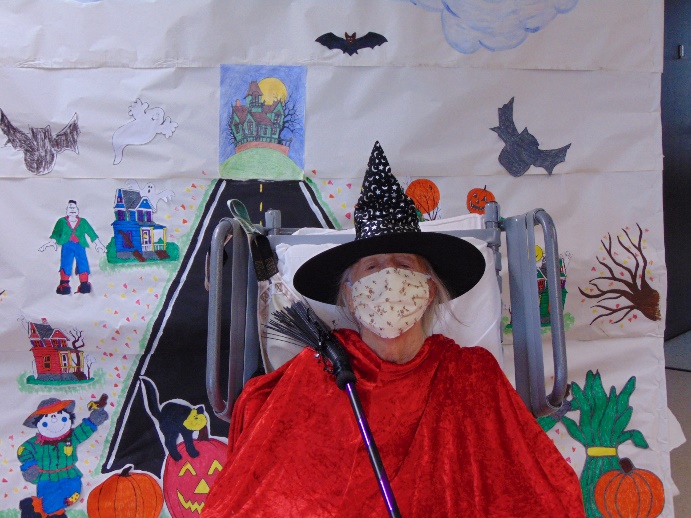 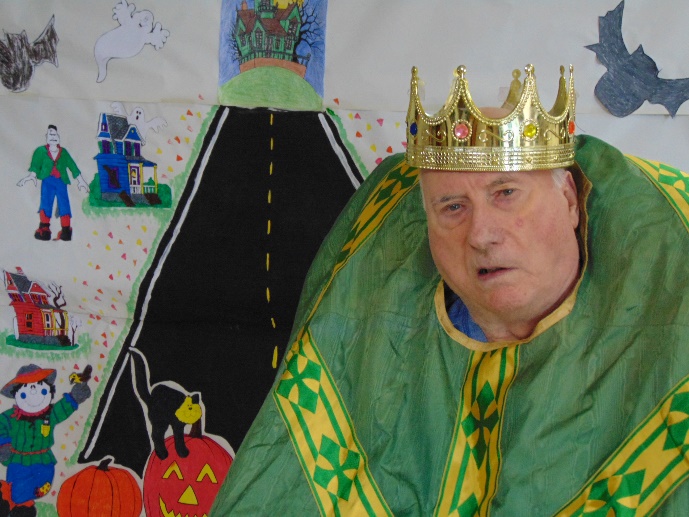 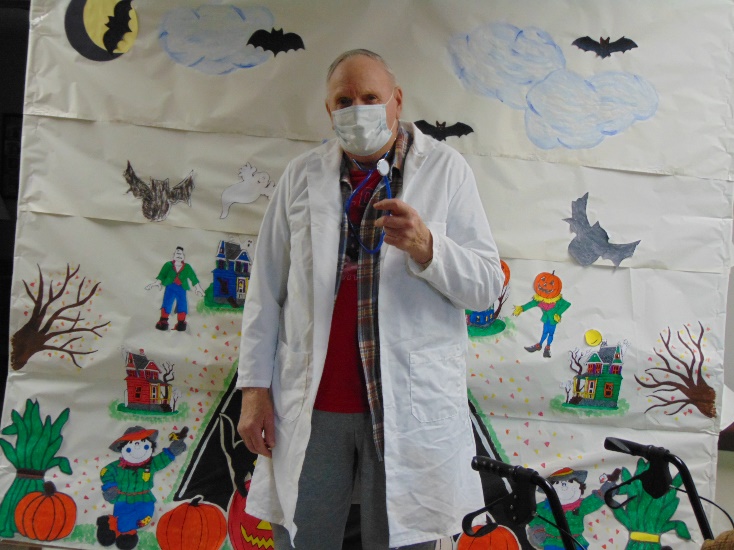 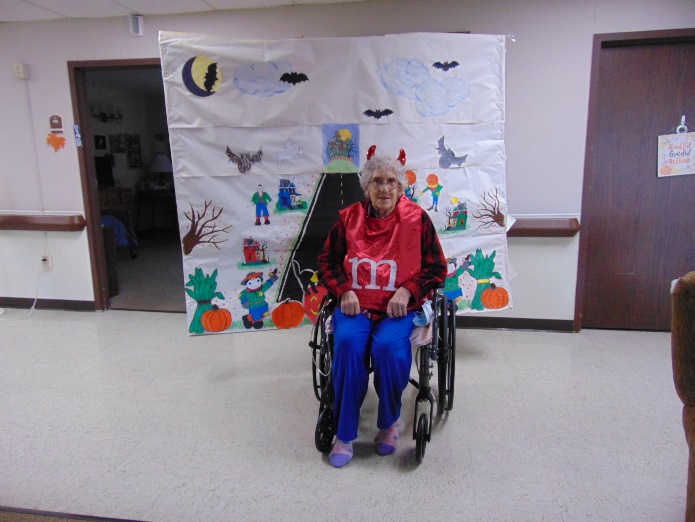 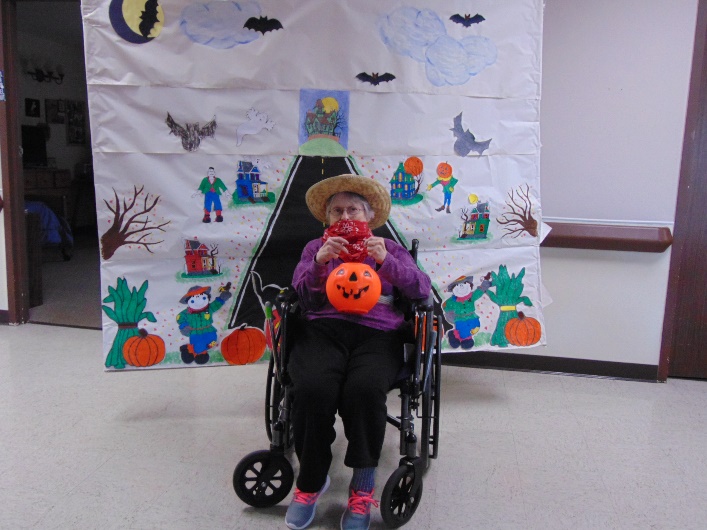 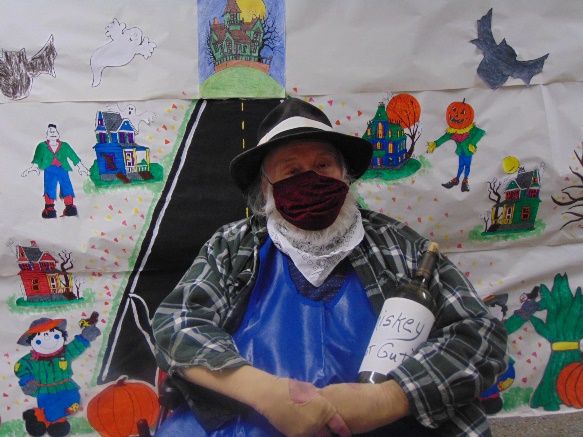 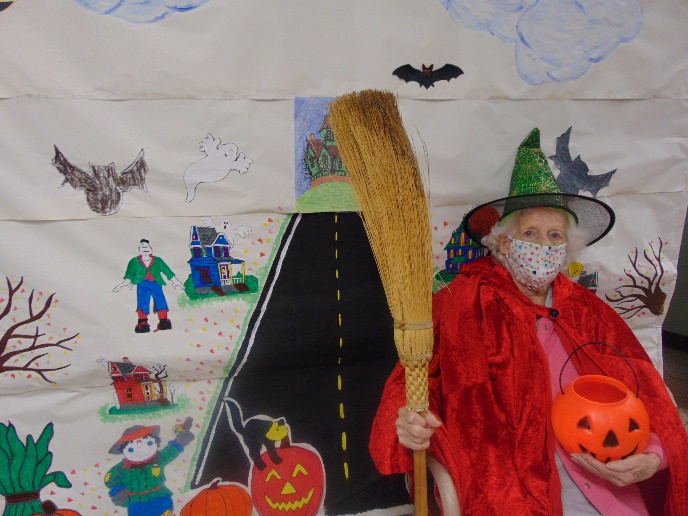 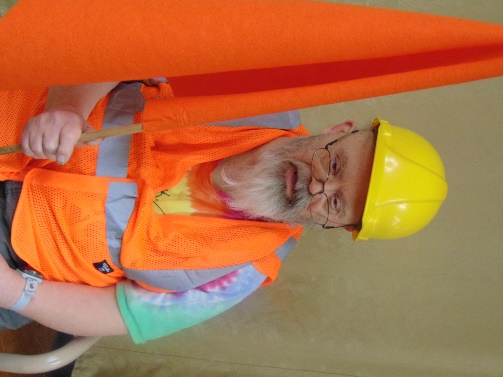 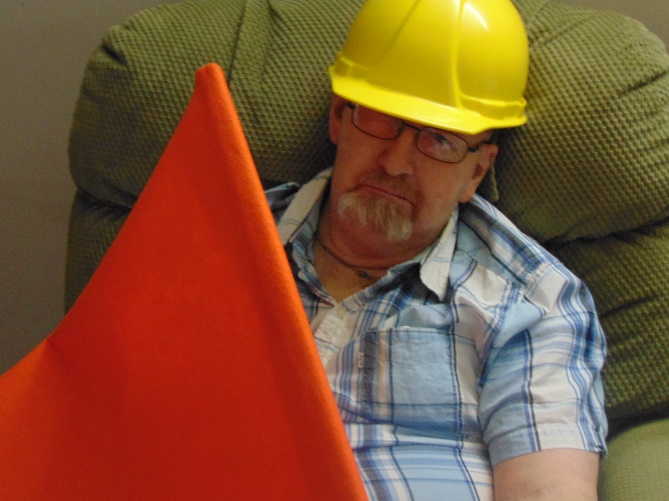 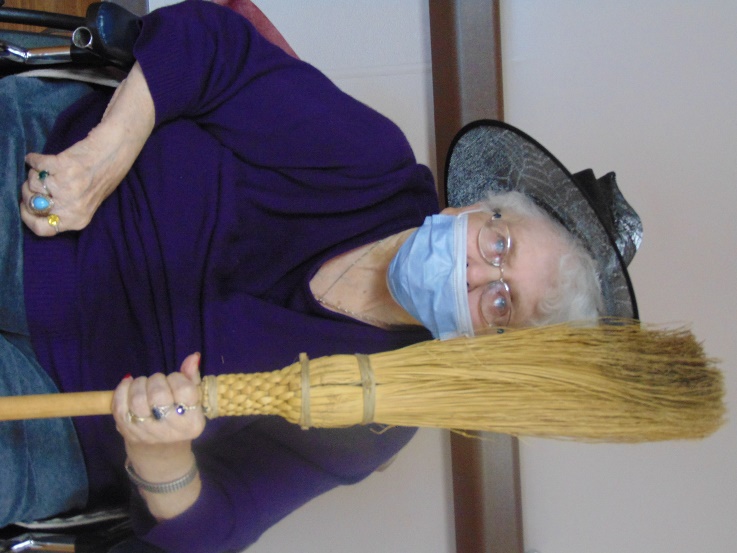 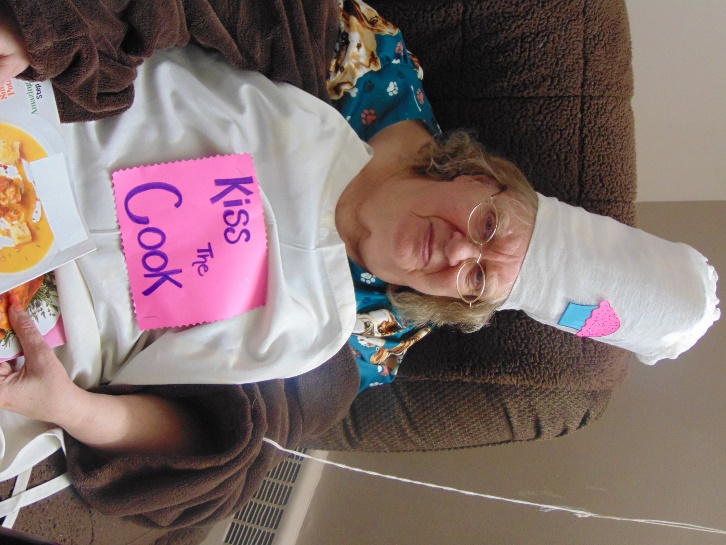 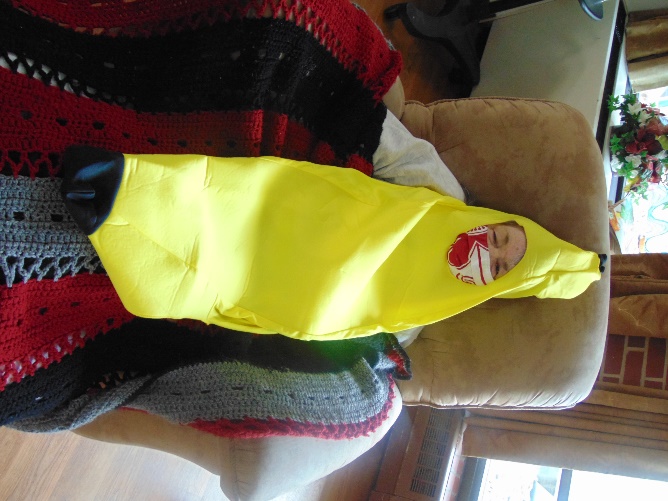 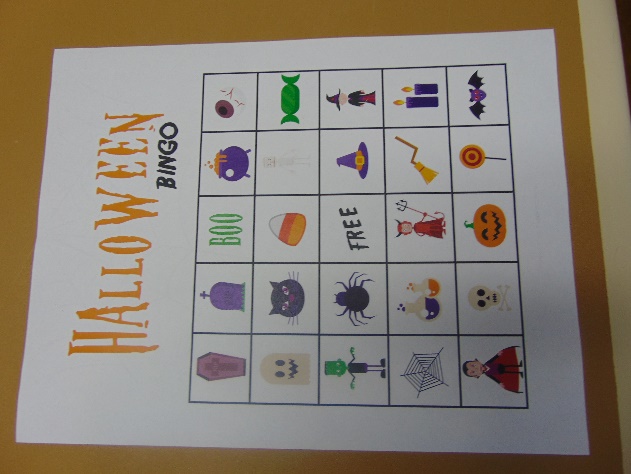 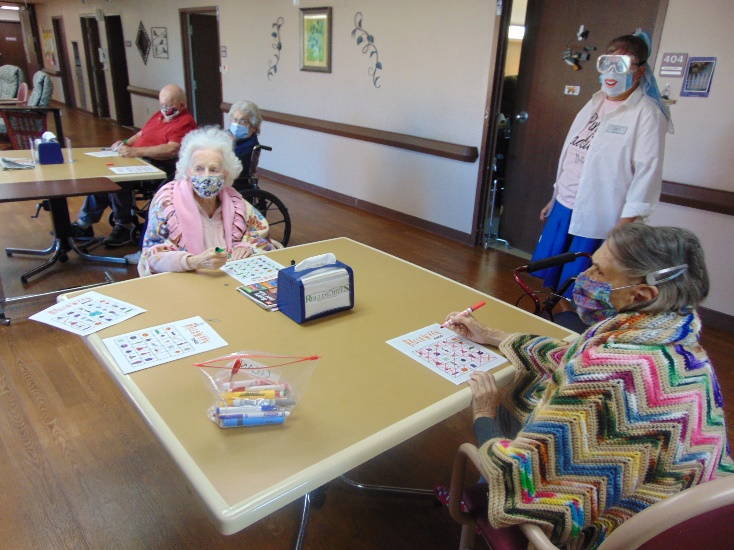 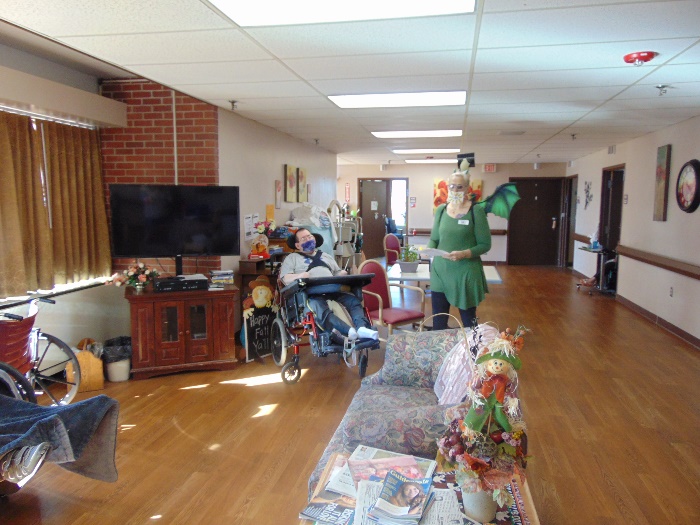 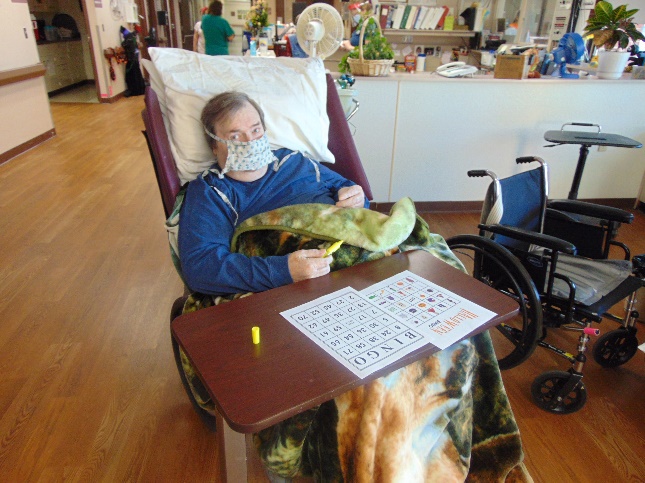 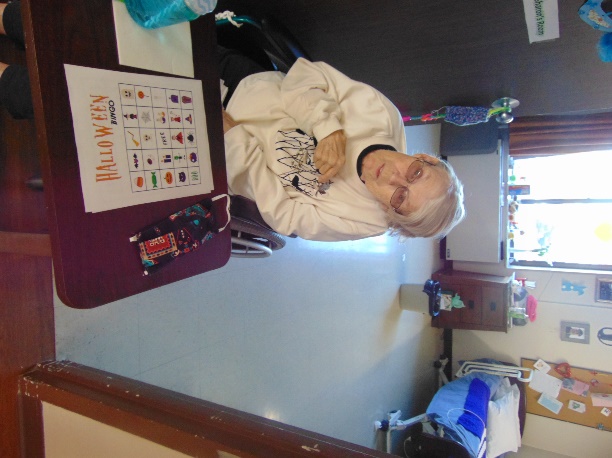 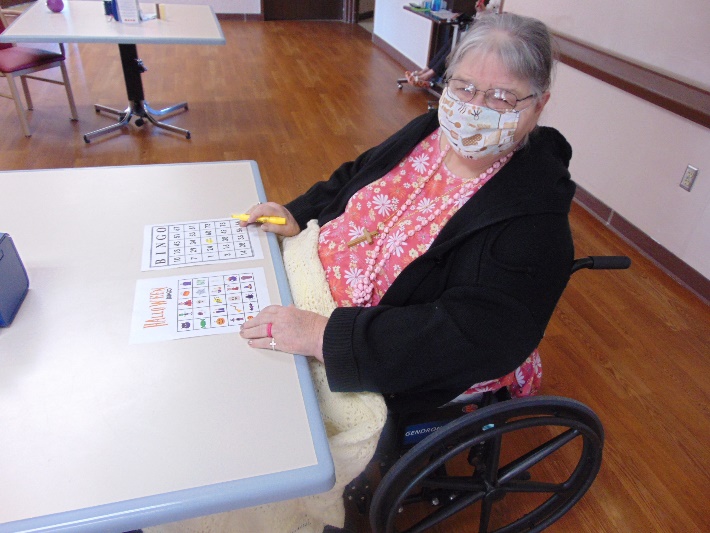 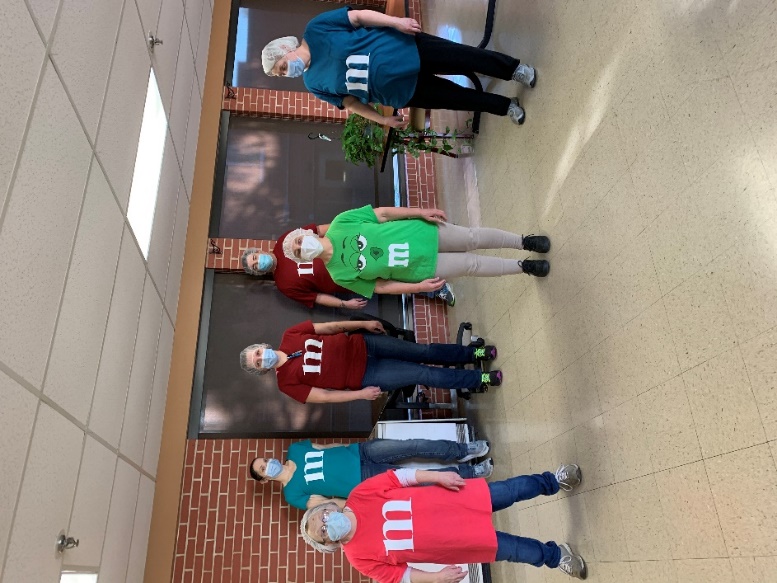 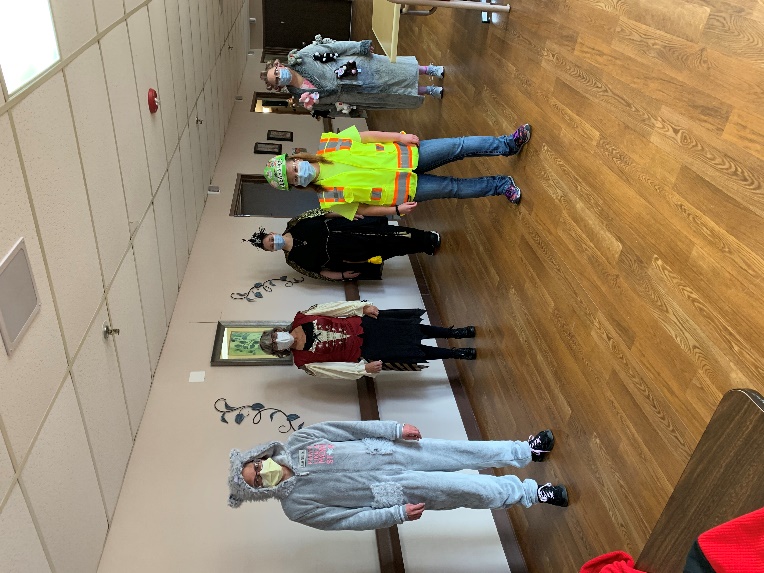 Staff joined in the dress up fun too!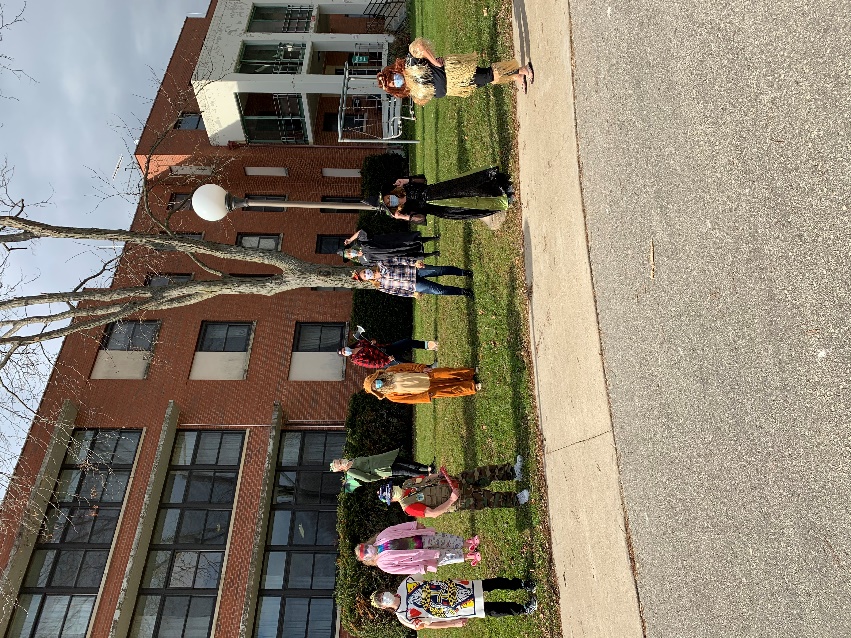 Happy Almost Halloween!We have had fun the past couple of weeks getting dressed up and taking pictures in costumes to share with all of you. Again, if your loved one has opted not to have their pictures shared, that is why they may not appear here. This week we had fun playing Halloween bingo & Halloween Pictionary, listening to Halloween stories and ending the week with a Halloween presentation on channel 25. Linda shared some facts, Halloween video clips and of course some corny Halloween Jokes. She then shared the video that Jessica Byom created. This video included all the staff, residents and community member shared photos of those dressed up in costume. We are sad we will not be able to see Trick-or-Treaters in our home this year, so the video was the next best thing!Have a great weekend. Linda 